§349-P.  Economic benefit1.  Department discretion.  In order to ensure that regulated entities that violate environmental requirements do not gain an economic advantage over regulated entities that comply with environmental requirements, this subchapter may not be construed to limit the discretion of the department to recover any economic benefit gained as a result of noncompliance by a regulated entity.[PL 2011, c. 304, Pt. A, §1 (NEW).]2.  Waiver; insignificant economic benefit.  The department may waive the entire penalty, including any penalty for economic benefit gained as a result of noncompliance, for a regulated entity that meets all the requirements of section 349‑O when, in the department's opinion, the violation does not merit any penalty due to the insignificant amount of any economic benefit.[PL 2011, c. 304, Pt. A, §1 (NEW).]SECTION HISTORYPL 2011, c. 304, Pt. A, §1 (NEW). The State of Maine claims a copyright in its codified statutes. If you intend to republish this material, we require that you include the following disclaimer in your publication:All copyrights and other rights to statutory text are reserved by the State of Maine. The text included in this publication reflects changes made through the First Regular and First Special Session of the 131st Maine Legislature and is current through November 1, 2023
                    . The text is subject to change without notice. It is a version that has not been officially certified by the Secretary of State. Refer to the Maine Revised Statutes Annotated and supplements for certified text.
                The Office of the Revisor of Statutes also requests that you send us one copy of any statutory publication you may produce. Our goal is not to restrict publishing activity, but to keep track of who is publishing what, to identify any needless duplication and to preserve the State's copyright rights.PLEASE NOTE: The Revisor's Office cannot perform research for or provide legal advice or interpretation of Maine law to the public. If you need legal assistance, please contact a qualified attorney.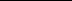 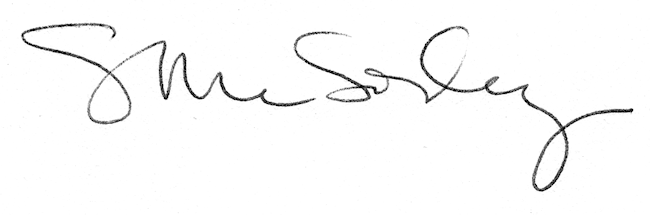 